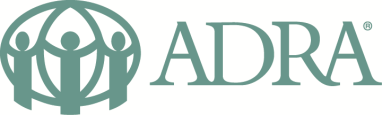                  Dobrovolnictví na Ukrajině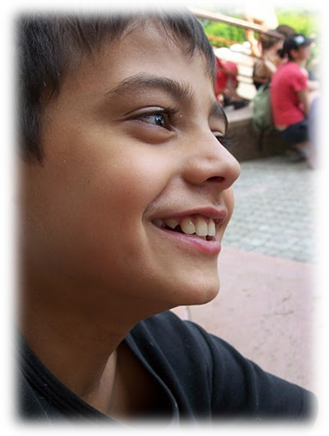 Máš zkušenosti s prací s dětmi?Máš v sobě něco, co můžeš dětem předat?Chceš věnovat svůj čas něčemu přínosnému?Nebojíš se práce v náročných podmínkách?Je ti více než 18 let?             		    	 ...potom hledáme právě Tebe 	Humanitární organizace ADRA pořádá již desátým rokem letní tábor pro děti v Mukačevu za účasti českých a ukrajinských dobrovolníků. Ti připraví volnočasové aktivity a zážitky, které dětem pomůžou zmírnit jejich nelehkou životní situaci.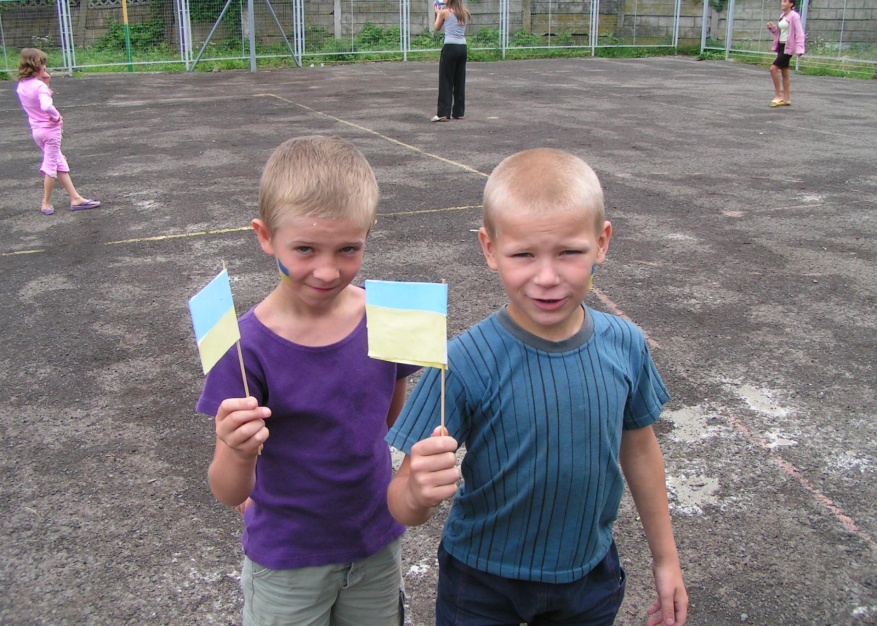 Datum konání?	            20. června – 3. července 2016Důležité informace!!Dobrovolníci jsou vybráni v dvoukolovém výběrovém řízení: kolo:  řádně vyplněný dotazníkkolo:  osobní setkání             * Místo a čas konání bude upřesněn v e-mailu.Každý zájemce odešle do 27. dubna řádně vyplněný dotazník na email:  ukrajina2016@seznam.czNásledně budou dobrovolníci pozváni na osobní setkání (II. kolo).Před odjezdem na Ukrajinu se uskuteční informační schůzka vybraných dobrovolníků.Ubytování a strava v domově zajištěna zdarma.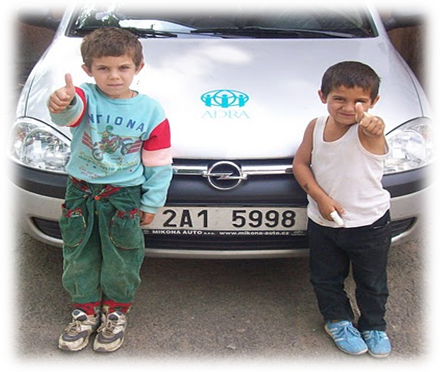 Pojištění dobrovolníkům hradí ADRA.Pro účast není podmínkou znalost ukrajinského jazyka.Potřebné dokumenty: platný cestovní pas, výpis z RT, lékařské potvrzení o zdravotní způsobilosti. Těšíme se na Tebe!                                          Pro více informací pište na:  ukrajina2016@seznam.cz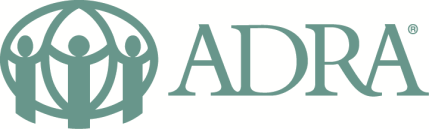 Dotazník pro zájemce* Kontakt na tvého referenta- napiš kontakt na člověka, či organizaci, ve které jsi získal/a zkušenosti 
s prací s dětmi.Řádně vyplněný formulář zašli na e-mail:  ukrajina2016@seznam.cz   do 27. dubna 2016.Osobní setkání proběhne v měsíci květnuUpozornění:  Pro cestu na Ukrajinu je třeba mít platný cestovní pas!!Administrátor: Bc. Terezie Laňková, tel. číslo: 774 074 494Vedoucí projektu: Karel Folwarczny Jméno, příjmení, věk: Studuji/pracuji: 
(název oboru a školy + ročník; pracovní pozice)Adresa:Telefon:e-mail:Tel.číslo  a  jméno tvého referenta: * Nabízím následující dovednosti, schopnosti: (pokud máš v některé z oblastí obdarování a zkušenosti, popiš všechno, co můžeš pro uvedenou aktivitu nabídnout)Nabízím následující dovednosti, schopnosti: (pokud máš v některé z oblastí obdarování a zkušenosti, popiš všechno, co můžeš pro uvedenou aktivitu nabídnout)Sport, hry:Výtvarné práce:Hudba, zpěv:Ruční dovednosti:Vedení dramatického kroužku:Jiné (popiš):                         Jiné (popiš):                         Pro uvedenou letní aktivitu bych mohl zajistit:Pro uvedenou letní aktivitu bych mohl zajistit:Sponzorský dar finanční (předpokládaná výše):Sponzorský dar věcný (výtvarné potřeby, sportovní potřeby, atd. …)Máš zkušenost s týmovou prací, uveď s jakou?Máš zkušenost s týmovou prací, uveď s jakou?Co Tě motivuje účastnit se této letní aktivity?Co Tě motivuje účastnit se této letní aktivity?Jaké jsou Tvé zkušenosti s prací s rizikovými skupinami dětí?Jaké jsou Tvé zkušenosti s prací s rizikovými skupinami dětí?Kolikrát ses této akce již zúčastnil?Kolikrát ses této akce již zúčastnil?Další případné návrhy pro zkvalitnění připravované akce:Další případné návrhy pro zkvalitnění připravované akce:Umíš ukrajinsky?Umíš ukrajinsky?Jak ses o této akci dozvěděl/a?Jak ses o této akci dozvěděl/a?Popiš své silné stránky:Popiš své silné stránky: